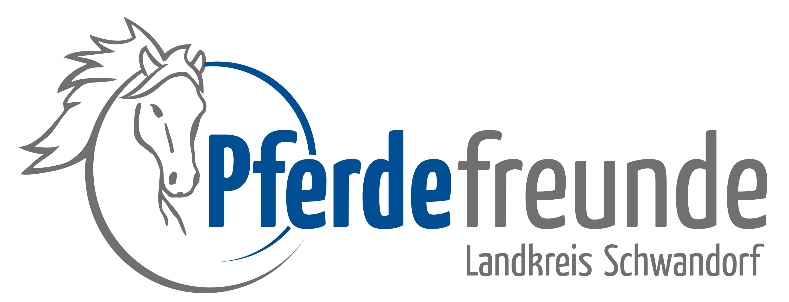 
Pferdefreunde Landkreis Schwandorf e.V.Andrea Wiesner (Mitgliederverwaltung)Nestroystraße 893051 Regensburgandrea@wiesneronline.deAufnahmeantragIch beantrage die sofortige  Aufnahme in den Verein der Pferdefreunde Landkreis Schwandorf e.V. und erkenne die Vereinssatzung  an. Eine einmalige Verwaltungsaufnahmegebühr wird erhoben.Reguläre Mitgliedschaftermäßigte Mitgliedschaften (Alter <18Jahre)Titel, Name, Vorname*: ______________________________________________________Straße*: ____________________________ PLZ / Ort*: __________________________ Geb.-Datum*: ______________________ Beruf: _____________________________Telefonnr.: ________________________ Handy: _____________________________ E-Mail*: ___________________________ *=verpflichtende Angaben!Freiwillig:Mein Interesse: 	1 Turnierlizenz	2 Turnier	3 Jagd	4 Training	  5 Geländestrecke	6 Wanderritt   7 ________Ich bin bereits in folgendem Verein:	____________________________________________________________________________________________________________________________Ort, Datum				 Unterschrift/en – Unterschrift/en Erziehungsberechtigte/rIBAN: DE_ _   _ _ _ _   _ _ _ _   _ _ _ _   _ _ _ _   _ _ BIC (bei Ausland): ________________________________________________________Kreditinstitut: ________________________________________Kontoinhaber: _______________________________________Erteilung SEPA Lastschriftmandat(wiederkehrende Zahlungen, jährliche Beitragsabbuchungen jeden 1. Arbeitstag im Februar); Gläubiger-ID: DE85PFS00000720313 Ich ermächtige den Verein Pferdefreunde Landkreis Schwandorf e.V., Zahlungen von meinem o.g.Konto mittels Lastschrift einzuziehen. Zugleich weise ich mein Kreditinstitut an, die vom Verein Pferdefreunde Landkreis Schwandorf e.V. auf mein Konto gezogene Lastschrift von meinem o.g. Konto einzulösen. Hinweis: Ich kann innerhalb von acht Wochen, beginnend mit dem Belastungsdatum, die Erstattung des belasteten Betrages verlangen. Es gelten dabei die mit meinem Kreditinstitut vereinbarten Bedingungen. ____________________________________________________________________________Ort, Datum					 Unterschrift/Unterschrift KontobevollmächtigterAntrag angenommen:		Büchlkühn, Datum___________, für den Vorstand_____________